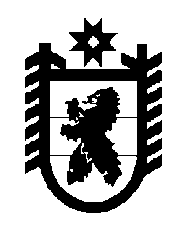 Российская Федерация Республика Карелия    УКАЗГЛАВЫ РЕСПУБЛИКИ КАРЕЛИЯО внесении изменений в Указ Главы Республики Карелия от 6 октября 2017 года № 184Внести в распределение компетенции между Главой Республики Карелия, Первым заместителем Главы Республики Карелия – Премьер-министром Правительства Республики Карелия, заместителями Главы Республики Карелия и членами Правительства Республики Карелия, утвержденное Указом Главы Республики Карелия от 6 октября 2017 года  № 184 «О распределении компетенции между Главой Республики Карелия, Первым заместителем Главы Республики Карелия – Премьер-министром Правительства Республики Карелия, заместителями Главы Республики Карелия и членами Правительства Республики Карелия» (Официальный интернет-портал правовой информации (www.pravo.gov.ru), 9 октября 
2017 года, № 1000201710090007, 24 октября 2017 года, 1000201710240008), следующие изменения:в пункте 8:в подпункте 1 слова «Министерства здравоохранения Республики Карелия, Министерства социальной защиты Республики Карелия,» исключить;подпункт 2 изложить в следующей редакции:«2) обеспечивает взаимодействие Правительства Республики Карелия с Министерством культуры Российской Федерации, Министерством образования и науки Российской Федерации, Министерством спорта Российской Федерации, с территориальными органами федеральных органов исполнительной власти в Республике Карелия, с исполнительными органами государственной власти субъектов Российской Федерации по вопросам культуры, охраны объектов культурного наследия, туризма, физической культуры и спорта, образования.»;дополнить пунктом 81  следующего содержания:«81. Член Правительства Республики Карелия – заместитель Премьер-министра Правительства Республики Карелия по вопросам здравоохранения и социальной защиты:1) непосредственно координирует и контролирует деятельность Министерства здравоохранения Республики Карелия, Министерства социальной защиты Республики Карелия;2) обеспечивает взаимодействие Правительства Республики Карелия с Министерством здравоохранения Российской Федерации, Министерством труда и социальной защиты Российской Федерации, с территориальными органами федеральных органов исполнительной власти в Республике Карелия, с исполнительными органами государственной власти субъектов Российской Федерации по вопросам здравоохранения, социальной защиты, защиты прав потребителей и благополучия человека.»;3) в пункте 9:в абзаце первом слова «Член Правительства Республики Карелия – заместитель Премьер-министра Правительства Республики Карелия по вопросам экономики» заменить словами «Член Правительства Республики Карелия – заместитель Премьер-министра Правительства Республики Карелия – Министр экономического развития и промышленности Республики Карелия»;подпункт 1 изложить в следующей редакции: «1) непосредственно руководит деятельностью Министерства экономического развития и промышленности Республики Карелия;»;дополнить подпунктом 11 следующего содержания:«11)  непосредственно координирует и контролирует деятельность Министерства природных ресурсов и экологии Республики Карелия, Министерства имущественных и земельных отношений Республики Карелия, Управления труда и занятости Республики Карелия, находящегося в ведении Министерства экономического развития и промышленности Республики Карелия;»; в пункте 13:в подпункте 3 после слов «вопросы заместителя Главы Республики Карелия – Постоянного представителя Республики Карелия при Президенте Российской Федерации» дополнить словами «(за исключением вопросов непосредственного руководства деятельностью Постоянного представительства Республики Карелия при Президенте Российской Федерации)»;в подпункте 5 слова «член Правительства Республики Карелия – заместитель Премьер-министра Правительства Республики Карелия по вопросам экономики» заменить словами «член Правительства Республики Карелия – заместитель Премьер-министра Правительства Республики Карелия – Министр экономического развития и промышленности Республики Карелия»;в подпункте 6 слова «члена Правительства Республики Карелия – заместителя Премьер-министра Правительства Республики Карелия по вопросам экономики» заменить словами «члена Правительства Республики Карелия – заместителя Премьер-министра Правительства Республики Карелия – Министра экономического развития и промышленности Республики Карелия (за исключением вопросов непосредственного руководства деятельностью Министерства экономического развития и промышленности Республики Карелия)»;в подпункте 7 слова «один из членов Правительства Республики Карелия по поручению Главы Республики Карелия» заменить словами «член Правительства Республики Карелия – заместитель Премьер-министра Правительства Республики Карелия по вопросам здравоохранения и социальной защиты»;дополнить подпунктом 71 следующего содержания:«71) вопросы члена Правительства Республики Карелия – заместителя Премьер-министра Правительства Республики Карелия по вопросам здравоохранения и социальной защиты рассматривает член Правительства Республики Карелия – заместитель Премьер-министра Правительства Республики Карелия по социальным вопросам;»;в подпункте 10 слова «член Правительства Республики Карелия –заместитель Премьер-министра Правительства Республики Карелия по вопросам экономики» заменить словами «член Правительства Республики Карелия – заместитель Премьер-министра Правительства Республики Карелия – Министр экономического развития и промышленности Республики Карелия».
          Глава Республики Карелия                                                              А.О. Парфенчиковг. Петрозаводск26 декабря 2017 года№ 218 